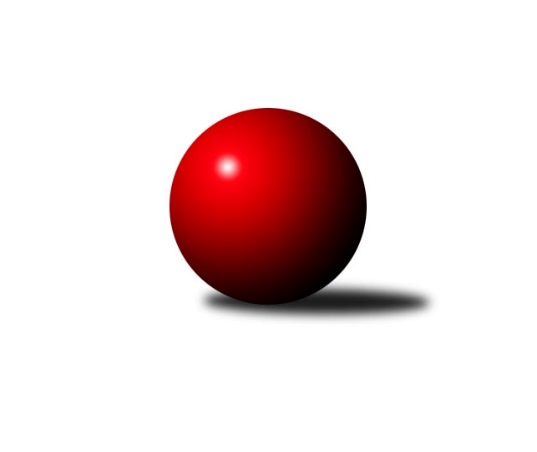 Č.10Ročník 2017/2018	24.5.2024 Krajský přebor OL 2017/2018Statistika 10. kolaTabulka družstev:		družstvo	záp	výh	rem	proh	skore	sety	průměr	body	plné	dorážka	chyby	1.	KK Jiskra Rýmařov ˝B˝	9	8	0	1	56.0 : 16.0 	(74.5 : 33.5)	2541	16	1758	783	37.1	2.	TJ Horní Benešov ˝C˝	9	6	1	2	45.5 : 26.5 	(60.0 : 48.0)	2522	13	1737	786	41.9	3.	TJ Břidličná ˝A˝	9	5	2	2	42.0 : 30.0 	(61.5 : 46.5)	2533	12	1754	779	40.2	4.	Sokol Přemyslovice ˝B˝	9	5	0	4	39.5 : 32.5 	(57.5 : 50.5)	2421	10	1699	722	45.1	5.	KK Lipník nad Bečvou ˝A˝	10	5	0	5	39.0 : 41.0 	(64.5 : 55.5)	2413	10	1674	739	51.8	6.	KK Zábřeh  ˝C˝	9	3	2	4	35.0 : 37.0 	(54.0 : 54.0)	2441	8	1735	706	48.1	7.	KK Šumperk ˝C˝	9	4	0	5	35.0 : 37.0 	(50.0 : 58.0)	2425	8	1705	720	49.7	8.	TJ Horní Benešov ˝D˝	9	3	2	4	34.0 : 38.0 	(46.0 : 62.0)	2414	8	1721	693	50.7	9.	TJ Spartak Přerov	8	3	0	5	25.0 : 39.0 	(39.0 : 57.0)	2413	6	1681	732	45.9	10.	SKK Jeseník ˝B˝	8	2	0	6	22.0 : 42.0 	(44.0 : 52.0)	2386	4	1671	715	55.1	11.	KS Moravský Beroun	9	1	1	7	19.0 : 53.0 	(37.0 : 71.0)	2450	3	1705	745	51Tabulka doma:		družstvo	záp	výh	rem	proh	skore	sety	průměr	body	maximum	minimum	1.	KK Jiskra Rýmařov ˝B˝	5	5	0	0	32.0 : 8.0 	(42.5 : 17.5)	2616	10	2688	2510	2.	TJ Břidličná ˝A˝	5	4	1	0	28.0 : 12.0 	(36.5 : 23.5)	2427	9	2485	2398	3.	TJ Horní Benešov ˝D˝	5	3	2	0	27.0 : 13.0 	(33.5 : 26.5)	2528	8	2629	2438	4.	Sokol Přemyslovice ˝B˝	6	4	0	2	28.0 : 20.0 	(38.5 : 33.5)	2523	8	2570	2499	5.	KK Lipník nad Bečvou ˝A˝	6	4	0	2	26.0 : 22.0 	(39.5 : 32.5)	2377	8	2417	2326	6.	KK Šumperk ˝C˝	3	3	0	0	19.5 : 4.5 	(20.5 : 15.5)	2457	6	2493	2388	7.	KK Zábřeh  ˝C˝	3	3	0	0	19.0 : 5.0 	(21.0 : 15.0)	2524	6	2530	2521	8.	TJ Spartak Přerov	4	3	0	1	18.5 : 13.5 	(22.5 : 25.5)	2577	6	2641	2513	9.	SKK Jeseník ˝B˝	3	2	0	1	14.0 : 10.0 	(22.0 : 14.0)	2485	4	2501	2457	10.	TJ Horní Benešov ˝C˝	4	2	0	2	17.5 : 14.5 	(26.5 : 21.5)	2546	4	2654	2498	11.	KS Moravský Beroun	5	1	1	3	15.0 : 25.0 	(23.0 : 37.0)	2452	3	2556	2381Tabulka venku:		družstvo	záp	výh	rem	proh	skore	sety	průměr	body	maximum	minimum	1.	TJ Horní Benešov ˝C˝	5	4	1	0	28.0 : 12.0 	(33.5 : 26.5)	2518	9	2698	2384	2.	KK Jiskra Rýmařov ˝B˝	4	3	0	1	24.0 : 8.0 	(32.0 : 16.0)	2522	6	2606	2462	3.	TJ Břidličná ˝A˝	4	1	1	2	14.0 : 18.0 	(25.0 : 23.0)	2560	3	2620	2481	4.	Sokol Přemyslovice ˝B˝	3	1	0	2	11.5 : 12.5 	(19.0 : 17.0)	2387	2	2519	2255	5.	KK Lipník nad Bečvou ˝A˝	4	1	0	3	13.0 : 19.0 	(25.0 : 23.0)	2422	2	2527	2339	6.	KK Zábřeh  ˝C˝	6	0	2	4	16.0 : 32.0 	(33.0 : 39.0)	2425	2	2599	2361	7.	KK Šumperk ˝C˝	6	1	0	5	15.5 : 32.5 	(29.5 : 42.5)	2420	2	2536	2177	8.	TJ Horní Benešov ˝D˝	4	0	0	4	7.0 : 25.0 	(12.5 : 35.5)	2385	0	2459	2316	9.	TJ Spartak Přerov	4	0	0	4	6.5 : 25.5 	(16.5 : 31.5)	2372	0	2464	2277	10.	KS Moravský Beroun	4	0	0	4	4.0 : 28.0 	(14.0 : 34.0)	2449	0	2468	2421	11.	SKK Jeseník ˝B˝	5	0	0	5	8.0 : 32.0 	(22.0 : 38.0)	2366	0	2503	2226Tabulka podzimní části:		družstvo	záp	výh	rem	proh	skore	sety	průměr	body	doma	venku	1.	KK Jiskra Rýmařov ˝B˝	9	8	0	1	56.0 : 16.0 	(74.5 : 33.5)	2541	16 	5 	0 	0 	3 	0 	1	2.	TJ Horní Benešov ˝C˝	9	6	1	2	45.5 : 26.5 	(60.0 : 48.0)	2522	13 	2 	0 	2 	4 	1 	0	3.	TJ Břidličná ˝A˝	9	5	2	2	42.0 : 30.0 	(61.5 : 46.5)	2533	12 	4 	1 	0 	1 	1 	2	4.	Sokol Přemyslovice ˝B˝	9	5	0	4	39.5 : 32.5 	(57.5 : 50.5)	2421	10 	4 	0 	2 	1 	0 	2	5.	KK Lipník nad Bečvou ˝A˝	10	5	0	5	39.0 : 41.0 	(64.5 : 55.5)	2413	10 	4 	0 	2 	1 	0 	3	6.	KK Zábřeh  ˝C˝	9	3	2	4	35.0 : 37.0 	(54.0 : 54.0)	2441	8 	3 	0 	0 	0 	2 	4	7.	KK Šumperk ˝C˝	9	4	0	5	35.0 : 37.0 	(50.0 : 58.0)	2425	8 	3 	0 	0 	1 	0 	5	8.	TJ Horní Benešov ˝D˝	9	3	2	4	34.0 : 38.0 	(46.0 : 62.0)	2414	8 	3 	2 	0 	0 	0 	4	9.	TJ Spartak Přerov	8	3	0	5	25.0 : 39.0 	(39.0 : 57.0)	2413	6 	3 	0 	1 	0 	0 	4	10.	SKK Jeseník ˝B˝	8	2	0	6	22.0 : 42.0 	(44.0 : 52.0)	2386	4 	2 	0 	1 	0 	0 	5	11.	KS Moravský Beroun	9	1	1	7	19.0 : 53.0 	(37.0 : 71.0)	2450	3 	1 	1 	3 	0 	0 	4Tabulka jarní části:		družstvo	záp	výh	rem	proh	skore	sety	průměr	body	doma	venku	1.	KK Jiskra Rýmařov ˝B˝	0	0	0	0	0.0 : 0.0 	(0.0 : 0.0)	0	0 	0 	0 	0 	0 	0 	0 	2.	TJ Spartak Přerov	0	0	0	0	0.0 : 0.0 	(0.0 : 0.0)	0	0 	0 	0 	0 	0 	0 	0 	3.	KS Moravský Beroun	0	0	0	0	0.0 : 0.0 	(0.0 : 0.0)	0	0 	0 	0 	0 	0 	0 	0 	4.	TJ Břidličná ˝A˝	0	0	0	0	0.0 : 0.0 	(0.0 : 0.0)	0	0 	0 	0 	0 	0 	0 	0 	5.	TJ Horní Benešov ˝D˝	0	0	0	0	0.0 : 0.0 	(0.0 : 0.0)	0	0 	0 	0 	0 	0 	0 	0 	6.	Sokol Přemyslovice ˝B˝	0	0	0	0	0.0 : 0.0 	(0.0 : 0.0)	0	0 	0 	0 	0 	0 	0 	0 	7.	SKK Jeseník ˝B˝	0	0	0	0	0.0 : 0.0 	(0.0 : 0.0)	0	0 	0 	0 	0 	0 	0 	0 	8.	KK Zábřeh  ˝C˝	0	0	0	0	0.0 : 0.0 	(0.0 : 0.0)	0	0 	0 	0 	0 	0 	0 	0 	9.	TJ Horní Benešov ˝C˝	0	0	0	0	0.0 : 0.0 	(0.0 : 0.0)	0	0 	0 	0 	0 	0 	0 	0 	10.	KK Lipník nad Bečvou ˝A˝	0	0	0	0	0.0 : 0.0 	(0.0 : 0.0)	0	0 	0 	0 	0 	0 	0 	0 	11.	KK Šumperk ˝C˝	0	0	0	0	0.0 : 0.0 	(0.0 : 0.0)	0	0 	0 	0 	0 	0 	0 	0 Zisk bodů pro družstvo:		jméno hráče	družstvo	body	zápasy	v %	dílčí body	sety	v %	1.	Lukáš Horňák 	KK Zábřeh  ˝C˝ 	10	/	10	(100%)	16	/	20	(80%)	2.	Petr Hendrych 	KK Lipník nad Bečvou ˝A˝ 	7.5	/	9	(83%)	12.5	/	18	(69%)	3.	Antonín Sochor 	KK Jiskra Rýmařov ˝B˝ 	7	/	7	(100%)	13	/	14	(93%)	4.	Martin Mikeska 	KK Jiskra Rýmařov ˝B˝ 	7	/	8	(88%)	11.5	/	16	(72%)	5.	Romana Valová 	KK Jiskra Rýmařov ˝B˝ 	7	/	9	(78%)	15.5	/	18	(86%)	6.	Barbora Bártková 	TJ Horní Benešov ˝C˝ 	7	/	9	(78%)	13.5	/	18	(75%)	7.	Zdeněk Černý 	TJ Horní Benešov ˝C˝ 	7	/	9	(78%)	12	/	18	(67%)	8.	Miroslav Ondrouch 	Sokol Přemyslovice ˝B˝ 	7	/	10	(70%)	11.5	/	20	(58%)	9.	Ivo Mrhal ml. ml.	TJ Břidličná ˝A˝ 	6.5	/	10	(65%)	11.5	/	20	(58%)	10.	Martin Pěnička 	KK Zábřeh  ˝C˝ 	6.5	/	10	(65%)	11	/	20	(55%)	11.	Pavel Košťál 	KK Šumperk ˝C˝ 	6	/	7	(86%)	9.5	/	14	(68%)	12.	Jiří Polášek 	KK Jiskra Rýmařov ˝B˝ 	6	/	8	(75%)	11	/	16	(69%)	13.	Josef Veselý 	TJ Břidličná ˝A˝ 	6	/	8	(75%)	10.5	/	16	(66%)	14.	Jana Ovčačíková 	KK Jiskra Rýmařov ˝B˝ 	6	/	8	(75%)	10.5	/	16	(66%)	15.	Zdeněk Kment 	TJ Horní Benešov ˝D˝ 	6	/	9	(67%)	10.5	/	18	(58%)	16.	Michael Dostál 	TJ Horní Benešov ˝C˝ 	6	/	10	(60%)	11.5	/	20	(58%)	17.	Jiří Kropáč 	-- volný los -- 	6	/	10	(60%)	11	/	20	(55%)	18.	Jaromír Hendrych st. 	TJ Horní Benešov ˝D˝ 	5.5	/	9	(61%)	11.5	/	18	(64%)	19.	Ludmila Mederová 	KK Šumperk ˝C˝ 	5.5	/	10	(55%)	11	/	20	(55%)	20.	Jiří Kankovský 	Sokol Přemyslovice ˝B˝ 	5.5	/	10	(55%)	10	/	20	(50%)	21.	Zdeňka Habartová 	TJ Horní Benešov ˝C˝ 	5.5	/	10	(55%)	8	/	20	(40%)	22.	Richard Štětka 	KK Lipník nad Bečvou ˝A˝ 	5	/	5	(100%)	10	/	10	(100%)	23.	Michal Davidík 	KK Jiskra Rýmařov ˝B˝ 	5	/	6	(83%)	8	/	12	(67%)	24.	Jiří Srovnal 	KK Zábřeh  ˝C˝ 	5	/	7	(71%)	9	/	14	(64%)	25.	Josef Krajzinger 	-- volný los -- 	5	/	8	(63%)	11.5	/	16	(72%)	26.	Lukáš Vybíral 	Sokol Přemyslovice ˝B˝ 	5	/	8	(63%)	9	/	16	(56%)	27.	Petra Rozsypalová ml. 	SKK Jeseník ˝B˝ 	5	/	9	(56%)	10	/	18	(56%)	28.	Zdeněk Fiury st. st.	TJ Břidličná ˝A˝ 	5	/	9	(56%)	9	/	18	(50%)	29.	Milan Smékal 	Sokol Přemyslovice ˝B˝ 	5	/	9	(56%)	8.5	/	18	(47%)	30.	Jan Tögel 	-- volný los -- 	5	/	9	(56%)	8	/	18	(44%)	31.	Miroslav Mrkos 	KK Šumperk ˝C˝ 	5	/	9	(56%)	7	/	18	(39%)	32.	Leopold Jašek 	-- volný los -- 	5	/	10	(50%)	12	/	20	(60%)	33.	Ján Ludrovský 	KK Šumperk ˝C˝ 	4.5	/	9	(50%)	9	/	18	(50%)	34.	Rostislav Petřík 	TJ Spartak Přerov 	4	/	6	(67%)	9	/	12	(75%)	35.	Michal Blažek 	TJ Horní Benešov ˝D˝ 	4	/	6	(67%)	8	/	12	(67%)	36.	Petr Chlachula 	KK Jiskra Rýmařov ˝B˝ 	4	/	6	(67%)	7	/	12	(58%)	37.	Zdeněk Fiury ml. ml.	TJ Břidličná ˝A˝ 	4	/	7	(57%)	9	/	14	(64%)	38.	Jiří Kohoutek 	TJ Spartak Přerov 	4	/	7	(57%)	8.5	/	14	(61%)	39.	Martin Holas 	TJ Spartak Přerov 	4	/	7	(57%)	7	/	14	(50%)	40.	Vilém Berger 	TJ Břidličná ˝A˝ 	4	/	8	(50%)	10	/	16	(63%)	41.	Martin Sekanina 	KK Lipník nad Bečvou ˝A˝ 	4	/	8	(50%)	8	/	16	(50%)	42.	Tomáš Fiury 	TJ Břidličná ˝A˝ 	4	/	8	(50%)	7	/	16	(44%)	43.	Petra Rozsypalová 	SKK Jeseník ˝B˝ 	4	/	9	(44%)	9.5	/	18	(53%)	44.	Ivo Mrhal st.	KS Moravský Beroun  	4	/	9	(44%)	7	/	18	(39%)	45.	Jan Lenhart 	TJ Spartak Přerov 	4	/	9	(44%)	6	/	18	(33%)	46.	Miloslav Petrů 	TJ Horní Benešov ˝C˝ 	4	/	10	(40%)	8.5	/	20	(43%)	47.	Zdeněk Chmela ml. ml.	KS Moravský Beroun  	4	/	10	(40%)	8	/	20	(40%)	48.	Tomáš Zatloukal 	Sokol Přemyslovice ˝B˝ 	4	/	10	(40%)	7	/	20	(35%)	49.	Jaroslav Koppa 	KK Lipník nad Bečvou ˝A˝ 	3.5	/	5	(70%)	6.5	/	10	(65%)	50.	Kateřina Petková 	KK Šumperk ˝C˝ 	3	/	3	(100%)	4	/	6	(67%)	51.	Václav Čamek 	KK Zábřeh  ˝C˝ 	3	/	4	(75%)	5.5	/	8	(69%)	52.	Marek Hampl 	KK Jiskra Rýmařov ˝B˝ 	3	/	4	(75%)	5	/	8	(63%)	53.	Pavla Hendrychová 	TJ Horní Benešov ˝D˝ 	3	/	5	(60%)	4	/	10	(40%)	54.	Eva Hradilová 	KK Lipník nad Bečvou ˝A˝ 	3	/	8	(38%)	6.5	/	16	(41%)	55.	Čestmír Řepka 	KS Moravský Beroun  	3	/	9	(33%)	5	/	18	(28%)	56.	Petr Otáhal 	KS Moravský Beroun  	3	/	10	(30%)	9	/	20	(45%)	57.	Alena Machalíčková 	-- volný los -- 	3	/	10	(30%)	8	/	20	(40%)	58.	Miroslav Bodanský 	KK Zábřeh  ˝C˝ 	3	/	10	(30%)	5	/	20	(25%)	59.	Petr Kozák 	TJ Horní Benešov ˝C˝ 	2	/	2	(100%)	4	/	4	(100%)	60.	Josef Grulich 	Sokol Přemyslovice ˝B˝ 	2	/	2	(100%)	4	/	4	(100%)	61.	Martin Zavacký 	SKK Jeseník ˝B˝ 	2	/	2	(100%)	4	/	4	(100%)	62.	Rostislav Cundrla 	SKK Jeseník ˝B˝ 	2	/	2	(100%)	3	/	4	(75%)	63.	Zdeněk Grulich 	Sokol Přemyslovice ˝B˝ 	2	/	3	(67%)	4	/	6	(67%)	64.	Michal Rašťák 	TJ Horní Benešov ˝C˝ 	2	/	3	(67%)	3	/	6	(50%)	65.	Eva Zdražilová 	TJ Horní Benešov ˝C˝ 	2	/	4	(50%)	4	/	8	(50%)	66.	Miroslav Adámek 	KK Šumperk ˝C˝ 	2	/	5	(40%)	6	/	10	(60%)	67.	Olga Ollingerová 	KK Zábřeh  ˝C˝ 	2	/	5	(40%)	6	/	10	(60%)	68.	Daniel Krchov 	KS Moravský Beroun  	2	/	5	(40%)	5	/	10	(50%)	69.	Libuše Mrázová 	-- volný los -- 	2	/	5	(40%)	3.5	/	10	(35%)	70.	Karel Kučera 	SKK Jeseník ˝B˝ 	2	/	6	(33%)	7	/	12	(58%)	71.	Miroslav Setinský 	SKK Jeseník ˝B˝ 	2	/	6	(33%)	7	/	12	(58%)	72.	Milan Dvorský 	Sokol Přemyslovice ˝B˝ 	2	/	6	(33%)	4.5	/	12	(38%)	73.	Libor Daňa 	TJ Spartak Přerov 	2	/	6	(33%)	4.5	/	12	(38%)	74.	Josef Šindler 	TJ Horní Benešov ˝D˝ 	2	/	6	(33%)	3.5	/	12	(29%)	75.	Vilém Zeiner 	KK Lipník nad Bečvou ˝A˝ 	2	/	7	(29%)	6	/	14	(43%)	76.	Jana Fousková 	SKK Jeseník ˝B˝ 	2	/	8	(25%)	5.5	/	16	(34%)	77.	Jan Semrád 	KK Šumperk ˝C˝ 	2	/	8	(25%)	5	/	16	(31%)	78.	Libor Příhoda 	KK Šumperk ˝C˝ 	2	/	8	(25%)	4.5	/	16	(28%)	79.	Jaroslav Pěcha 	KK Lipník nad Bečvou ˝A˝ 	2	/	9	(22%)	8	/	18	(44%)	80.	Zdeněk Smrža 	TJ Horní Benešov ˝D˝ 	2	/	9	(22%)	5	/	18	(28%)	81.	Jiří Večeřa 	TJ Břidličná ˝A˝ 	1.5	/	3	(50%)	4	/	6	(67%)	82.	Jiří Okleštěk 	KK Zábřeh  ˝C˝ 	1.5	/	4	(38%)	3	/	8	(38%)	83.	Leoš Řepka ml. 	TJ Břidličná ˝A˝ 	1	/	1	(100%)	2	/	2	(100%)	84.	Alena Vrbová 	SKK Jeseník ˝B˝ 	1	/	1	(100%)	2	/	2	(100%)	85.	Ladislav Mandák 	KK Lipník nad Bečvou ˝A˝ 	1	/	1	(100%)	1	/	2	(50%)	86.	Luboš Brouček 	SKK Jeseník ˝B˝ 	1	/	1	(100%)	1	/	2	(50%)	87.	Jiří Procházka 	TJ Břidličná ˝A˝ 	1	/	1	(100%)	1	/	2	(50%)	88.	František Všetička 	-- volný los -- 	1	/	2	(50%)	1	/	4	(25%)	89.	Zdeněk Žanda 	TJ Horní Benešov ˝D˝ 	1	/	3	(33%)	3.5	/	6	(58%)	90.	František Langer 	KK Zábřeh  ˝C˝ 	1	/	3	(33%)	3	/	6	(50%)	91.	Hana Kropáčová 	-- volný los -- 	1	/	3	(33%)	2	/	6	(33%)	92.	Vlastimila Kolářová 	KK Lipník nad Bečvou ˝A˝ 	1	/	4	(25%)	3.5	/	8	(44%)	93.	Václav Pumprla 	TJ Spartak Přerov 	1	/	5	(20%)	3	/	10	(30%)	94.	Tomáš Zbořil 	TJ Horní Benešov ˝D˝ 	1	/	6	(17%)	3	/	12	(25%)	95.	Radomila Janoudová 	SKK Jeseník ˝B˝ 	1	/	6	(17%)	2	/	12	(17%)	96.	Tomáš Pěnička 	KK Zábřeh  ˝C˝ 	1	/	6	(17%)	2	/	12	(17%)	97.	Miloslav Krchov 	KS Moravský Beroun  	1	/	7	(14%)	3	/	14	(21%)	98.	Viktor Bartošík 	TJ Spartak Přerov 	1	/	8	(13%)	2.5	/	16	(16%)	99.	Zdeněk Chmela st. st.	KS Moravský Beroun  	1	/	9	(11%)	6	/	18	(33%)	100.	Miroslav Machalíček 	-- volný los -- 	0	/	1	(0%)	1	/	2	(50%)	101.	Michal Oščádal 	Sokol Přemyslovice ˝B˝ 	0	/	1	(0%)	1	/	2	(50%)	102.	Petr Rozsypal 	SKK Jeseník ˝B˝ 	0	/	1	(0%)	1	/	2	(50%)	103.	Anna Dosedělová 	TJ Břidličná ˝A˝ 	0	/	1	(0%)	1	/	2	(50%)	104.	Leoš Řepka 	TJ Břidličná ˝A˝ 	0	/	1	(0%)	1	/	2	(50%)	105.	Petr Hájek 	Sokol Přemyslovice ˝B˝ 	0	/	1	(0%)	1	/	2	(50%)	106.	Jaroslav Zelinka 	TJ Břidličná ˝A˝ 	0	/	1	(0%)	0	/	2	(0%)	107.	Jana Kulhánková 	KK Lipník nad Bečvou ˝A˝ 	0	/	1	(0%)	0	/	2	(0%)	108.	Pavel Veselka 	TJ Břidličná ˝A˝ 	0	/	1	(0%)	0	/	2	(0%)	109.	Miloslav Kovář 	SKK Jeseník ˝B˝ 	0	/	1	(0%)	0	/	2	(0%)	110.	Hana Pethsová 	TJ Horní Benešov ˝C˝ 	0	/	2	(0%)	1.5	/	4	(38%)	111.	Michal Mainuš 	KK Lipník nad Bečvou ˝A˝ 	0	/	3	(0%)	2.5	/	6	(42%)	112.	Michal Symerský 	TJ Spartak Přerov 	0	/	3	(0%)	1.5	/	6	(25%)	113.	Michal Ihnát 	KK Jiskra Rýmařov ˝B˝ 	0	/	3	(0%)	1	/	6	(17%)	114.	Milan Dostál 	TJ Spartak Přerov 	0	/	3	(0%)	1	/	6	(17%)	115.	Zbyněk Tesař 	TJ Horní Benešov ˝D˝ 	0	/	3	(0%)	0	/	6	(0%)Průměry na kuželnách:		kuželna	průměr	plné	dorážka	chyby	výkon na hráče	1.	TJ Spartak Přerov, 1-6	2553	1779	773	47.1	(425.5)	2.	KK Jiskra Rýmařov, 1-4	2544	1775	768	43.7	(424.0)	3.	 Horní Benešov, 1-4	2511	1738	773	48.4	(418.6)	4.	KK Zábřeh, 1-4	2505	1730	775	45.9	(417.6)	5.	Sokol Přemyslovice, 1-4	2488	1736	751	44.8	(414.7)	6.	KS Moravský Beroun, 1-2	2478	1714	763	49.3	(413.0)	7.	HKK Olomouc, 1-8	2477	1752	724	44.3	(412.9)	8.	SKK Jeseník, 1-4	2456	1711	744	41.1	(409.4)	9.	KK Šumperk, 1-4	2408	1705	703	50.8	(401.4)	10.	TJ Kovohutě Břidličná, 1-2	2375	1659	715	44.6	(396.0)	11.	KK Lipník nad Bečvou, 1-2	2360	1652	708	50.5	(393.5)Nejlepší výkony na kuželnách:TJ Spartak Přerov, 1-6TJ Horní Benešov ˝C˝	2698	7. kolo	Zdeněk Černý 	TJ Horní Benešov ˝C˝	475	7. koloTJ Spartak Přerov	2641	7. kolo	Martin Holas 	TJ Spartak Přerov	474	5. koloTJ Spartak Přerov	2591	5. kolo	Rostislav Petřík 	TJ Spartak Přerov	470	3. koloTJ Spartak Přerov	2562	1. kolo	Pavel Košťál 	KK Šumperk ˝C˝	470	5. koloTJ Spartak Přerov	2513	3. kolo	Rostislav Petřík 	TJ Spartak Přerov	465	5. koloKK Šumperk ˝C˝	2512	5. kolo	Václav Pumprla 	TJ Spartak Přerov	464	7. koloKK Jiskra Rýmařov ˝B˝	2462	3. kolo	Michael Dostál 	TJ Horní Benešov ˝C˝	464	7. koloTJ Horní Benešov ˝D˝	2445	1. kolo	Miloslav Petrů 	TJ Horní Benešov ˝C˝	463	7. kolo		. kolo	Barbora Bártková 	TJ Horní Benešov ˝C˝	456	7. kolo		. kolo	Rostislav Petřík 	TJ Spartak Přerov	453	1. koloKK Jiskra Rýmařov, 1-4KK Jiskra Rýmařov ˝B˝	2688	8. kolo	Antonín Sochor 	KK Jiskra Rýmařov ˝B˝	499	4. koloKK Jiskra Rýmařov ˝B˝	2686	9. kolo	Zdeněk Fiury ml. ml.	TJ Břidličná ˝A˝	481	9. koloKK Jiskra Rýmařov ˝B˝	2662	10. kolo	Rostislav Cundrla 	SKK Jeseník ˝B˝	480	8. koloKK Jiskra Rýmařov ˝B˝	2637	4. kolo	Antonín Sochor 	KK Jiskra Rýmařov ˝B˝	475	10. koloTJ Břidličná ˝A˝	2567	9. kolo	Romana Valová 	KK Jiskra Rýmařov ˝B˝	473	10. koloKK Jiskra Rýmařov ˝B˝	2561	6. kolo	Romana Valová 	KK Jiskra Rýmařov ˝B˝	471	8. koloKK Jiskra Rýmařov ˝B˝	2510	2. kolo	Romana Valová 	KK Jiskra Rýmařov ˝B˝	469	9. koloKS Moravský Beroun 	2468	4. kolo	Josef Šindler 	TJ Horní Benešov ˝D˝	468	6. kolo-- volný los --	2467	10. kolo	Marek Hampl 	KK Jiskra Rýmařov ˝B˝	466	8. koloKK Zábřeh  ˝C˝	2462	2. kolo	Petr Chlachula 	KK Jiskra Rýmařov ˝B˝	457	9. kolo Horní Benešov, 1-4TJ Horní Benešov ˝C˝	2654	8. kolo	Lukáš Horňák 	KK Zábřeh  ˝C˝	510	10. koloTJ Horní Benešov ˝D˝	2629	7. kolo	Zdeněk Fiury ml. ml.	TJ Břidličná ˝A˝	500	7. koloTJ Břidličná ˝A˝	2620	7. kolo	Michal Davidík 	KK Jiskra Rýmařov ˝B˝	486	1. koloKK Jiskra Rýmařov ˝B˝	2606	1. kolo	Barbora Bártková 	TJ Horní Benešov ˝C˝	481	8. koloTJ Horní Benešov ˝D˝	2602	10. kolo	Ján Ludrovský 	KK Šumperk ˝C˝	479	3. koloKK Zábřeh  ˝C˝	2599	10. kolo	Josef Šindler 	TJ Horní Benešov ˝D˝	478	7. koloKK Šumperk ˝C˝	2536	3. kolo	Zdeněk Kment 	TJ Horní Benešov ˝D˝	478	10. koloTJ Horní Benešov ˝C˝	2526	6. kolo	Lukáš Horňák 	KK Zábřeh  ˝C˝	470	6. koloTJ Horní Benešov ˝C˝	2507	3. kolo	Michal Blažek 	TJ Horní Benešov ˝D˝	467	10. kolo-- volný los --	2503	9. kolo	Čestmír Řepka 	KS Moravský Beroun 	463	2. koloKK Zábřeh, 1-4KK Zábřeh  ˝C˝	2590	5. kolo	Václav Čamek 	KK Zábřeh  ˝C˝	471	5. koloKK Zábřeh  ˝C˝	2530	8. kolo	Lukáš Horňák 	KK Zábřeh  ˝C˝	461	1. koloKK Zábřeh  ˝C˝	2522	3. kolo	Jaroslav Pěcha 	KK Lipník nad Bečvou ˝A˝	460	1. koloKK Zábřeh  ˝C˝	2521	1. kolo	Lukáš Horňák 	KK Zábřeh  ˝C˝	456	5. kolo-- volný los --	2507	5. kolo	Martin Pěnička 	KK Zábřeh  ˝C˝	451	5. koloTJ Břidličná ˝A˝	2481	3. kolo	Martin Pěnička 	KK Zábřeh  ˝C˝	449	3. koloTJ Spartak Přerov	2464	8. kolo	Martin Sekanina 	KK Lipník nad Bečvou ˝A˝	437	1. koloKK Lipník nad Bečvou ˝A˝	2431	1. kolo	Leopold Jašek 	-- volný los --	437	5. kolo		. kolo	Lukáš Horňák 	KK Zábřeh  ˝C˝	436	3. kolo		. kolo	Jan Lenhart 	TJ Spartak Přerov	435	8. koloSokol Přemyslovice, 1-4Sokol Přemyslovice ˝B˝	2570	10. kolo	Petr Kozák 	TJ Horní Benešov ˝C˝	462	9. koloKK Jiskra Rýmařov ˝B˝	2544	5. kolo	Zdeněk Černý 	TJ Horní Benešov ˝C˝	461	9. koloSokol Přemyslovice ˝B˝	2531	3. kolo	Miroslav Ondrouch 	Sokol Přemyslovice ˝B˝	454	3. koloTJ Horní Benešov ˝C˝	2530	9. kolo	Josef Grulich 	Sokol Přemyslovice ˝B˝	451	2. koloSokol Přemyslovice ˝B˝	2518	5. kolo	Zdeněk Grulich 	Sokol Přemyslovice ˝B˝	450	7. koloSokol Přemyslovice ˝B˝	2518	2. kolo	Miroslav Ondrouch 	Sokol Přemyslovice ˝B˝	445	9. koloSokol Přemyslovice ˝B˝	2504	7. kolo	Milan Smékal 	Sokol Přemyslovice ˝B˝	444	7. koloSokol Přemyslovice ˝B˝	2499	9. kolo	Milan Dvorský 	Sokol Přemyslovice ˝B˝	443	10. koloKK Šumperk ˝C˝	2482	7. kolo	Miroslav Ondrouch 	Sokol Přemyslovice ˝B˝	442	10. koloTJ Spartak Přerov	2436	10. kolo	Josef Grulich 	Sokol Přemyslovice ˝B˝	440	3. koloKS Moravský Beroun, 1-2TJ Břidličná ˝A˝	2571	5. kolo	Tomáš Fiury 	TJ Břidličná ˝A˝	484	5. koloKS Moravský Beroun 	2556	10. kolo	Zdeněk Grulich 	Sokol Přemyslovice ˝B˝	463	1. koloKK Lipník nad Bečvou ˝A˝	2527	3. kolo	Rostislav Cundrla 	SKK Jeseník ˝B˝	459	10. koloSokol Přemyslovice ˝B˝	2519	1. kolo	Zdeněk Chmela ml. ml.	KS Moravský Beroun 	459	9. koloSKK Jeseník ˝B˝	2503	10. kolo	Jiří Kropáč 	-- volný los --	455	7. koloKS Moravský Beroun 	2499	7. kolo	Richard Štětka 	KK Lipník nad Bečvou ˝A˝	451	3. kolo-- volný los --	2465	7. kolo	Zdeněk Chmela st. st.	KS Moravský Beroun 	449	3. koloKS Moravský Beroun 	2446	9. kolo	Lukáš Horňák 	KK Zábřeh  ˝C˝	447	9. koloKS Moravský Beroun 	2441	1. kolo	Petr Otáhal 	KS Moravský Beroun 	446	10. koloKS Moravský Beroun 	2437	5. kolo	Ivo Mrhal st.	KS Moravský Beroun 	442	10. koloHKK Olomouc, 1-8-- volný los --	2570	4. kolo	Michael Dostál 	TJ Horní Benešov ˝C˝	465	4. kolo-- volný los --	2513	6. kolo	Alena Machalíčková 	-- volný los --	447	4. koloTJ Horní Benešov ˝C˝	2507	4. kolo	Leopold Jašek 	-- volný los --	447	4. kolo-- volný los --	2477	8. kolo	Josef Krajzinger 	-- volný los --	446	1. kolo-- volný los --	2447	1. kolo	Petr Kozák 	TJ Horní Benešov ˝C˝	445	4. koloSokol Přemyslovice ˝B˝	2436	8. kolo	Jan Tögel 	-- volný los --	442	6. koloTJ Spartak Přerov	2436	6. kolo	Jan Tögel 	-- volný los --	441	8. koloTJ Břidličná ˝A˝	2431	1. kolo	Jan Tögel 	-- volný los --	441	4. kolo		. kolo	Jan Lenhart 	TJ Spartak Přerov	437	6. kolo		. kolo	Michal Symerský 	TJ Spartak Přerov	436	6. koloSKK Jeseník, 1-4SKK Jeseník ˝B˝	2502	9. kolo	Zdeněk Černý 	TJ Horní Benešov ˝C˝	454	5. koloSKK Jeseník ˝B˝	2501	1. kolo	Leopold Jašek 	-- volný los --	450	3. koloSKK Jeseník ˝B˝	2498	7. kolo	Martin Zavacký 	SKK Jeseník ˝B˝	445	9. koloTJ Horní Benešov ˝C˝	2482	5. kolo	Miroslav Setinský 	SKK Jeseník ˝B˝	445	5. koloSKK Jeseník ˝B˝	2466	3. kolo	Libor Daňa 	TJ Spartak Přerov	441	9. koloSKK Jeseník ˝B˝	2457	5. kolo	Petra Rozsypalová ml. 	SKK Jeseník ˝B˝	440	7. koloTJ Spartak Přerov	2447	9. kolo	Petra Rozsypalová ml. 	SKK Jeseník ˝B˝	436	1. koloKK Šumperk ˝C˝	2446	1. kolo	Martin Zavacký 	SKK Jeseník ˝B˝	435	7. kolo-- volný los --	2399	3. kolo	Miroslav Setinský 	SKK Jeseník ˝B˝	430	3. koloKK Zábřeh  ˝C˝	2367	7. kolo	Karel Kučera 	SKK Jeseník ˝B˝	430	3. koloKK Šumperk, 1-4KK Šumperk ˝C˝	2493	8. kolo	Ludmila Mederová 	KK Šumperk ˝C˝	454	8. koloKK Šumperk ˝C˝	2490	6. kolo	Petr Otáhal 	KS Moravský Beroun 	439	6. koloKS Moravský Beroun 	2454	6. kolo	Kateřina Petková 	KK Šumperk ˝C˝	436	4. kolo-- volný los --	2391	2. kolo	Leopold Jašek 	-- volný los --	432	2. koloKK Šumperk ˝C˝	2388	4. kolo	Zdeněk Smrža 	TJ Horní Benešov ˝D˝	431	8. koloKK Šumperk ˝C˝	2369	2. kolo	Jan Tögel 	-- volný los --	431	2. koloKK Zábřeh  ˝C˝	2361	4. kolo	Libor Příhoda 	KK Šumperk ˝C˝	428	6. koloTJ Horní Benešov ˝D˝	2321	8. kolo	Kateřina Petková 	KK Šumperk ˝C˝	427	8. kolo		. kolo	Pavel Košťál 	KK Šumperk ˝C˝	425	6. kolo		. kolo	Ján Ludrovský 	KK Šumperk ˝C˝	423	8. koloTJ Kovohutě Břidličná, 1-2TJ Břidličná ˝A˝	2485	4. kolo	Zdeněk Fiury ml. ml.	TJ Břidličná ˝A˝	462	2. koloTJ Břidličná ˝A˝	2428	6. kolo	Leoš Řepka ml. 	TJ Břidličná ˝A˝	440	6. koloTJ Břidličná ˝A˝	2412	10. kolo	Ivo Mrhal ml. ml.	TJ Břidličná ˝A˝	435	8. koloTJ Břidličná ˝A˝	2412	2. kolo	Josef Veselý 	TJ Břidličná ˝A˝	435	4. koloTJ Břidličná ˝A˝	2398	8. kolo	Martin Holas 	TJ Spartak Přerov	432	4. koloTJ Horní Benešov ˝C˝	2384	2. kolo	Barbora Bártková 	TJ Horní Benešov ˝C˝	431	2. koloKK Šumperk ˝C˝	2367	10. kolo	Tomáš Fiury 	TJ Břidličná ˝A˝	426	4. koloKK Lipník nad Bečvou ˝A˝	2339	8. kolo	Leoš Řepka 	TJ Břidličná ˝A˝	420	4. koloTJ Spartak Přerov	2277	4. kolo	Tomáš Fiury 	TJ Břidličná ˝A˝	418	10. koloSokol Přemyslovice ˝B˝	2255	6. kolo	Jiří Večeřa 	TJ Břidličná ˝A˝	415	6. koloKK Lipník nad Bečvou, 1-2TJ Horní Benešov ˝C˝	2494	10. kolo	Zdeněk Černý 	TJ Horní Benešov ˝C˝	457	10. koloKK Jiskra Rýmařov ˝B˝	2475	7. kolo	Petr Hendrych 	KK Lipník nad Bečvou ˝A˝	440	4. koloKK Lipník nad Bečvou ˝A˝	2417	10. kolo	Jiří Kankovský 	Sokol Přemyslovice ˝B˝	440	4. koloKK Lipník nad Bečvou ˝A˝	2414	4. kolo	Richard Štětka 	KK Lipník nad Bečvou ˝A˝	437	10. koloKK Lipník nad Bečvou ˝A˝	2398	2. kolo	Jaroslav Koppa 	KK Lipník nad Bečvou ˝A˝	436	4. koloSokol Přemyslovice ˝B˝	2388	4. kolo	Barbora Bártková 	TJ Horní Benešov ˝C˝	435	10. koloKK Lipník nad Bečvou ˝A˝	2380	9. kolo	Richard Štětka 	KK Lipník nad Bečvou ˝A˝	434	2. koloKK Lipník nad Bečvou ˝A˝	2327	7. kolo	Petr Hendrych 	KK Lipník nad Bečvou ˝A˝	432	10. koloKK Lipník nad Bečvou ˝A˝	2326	6. kolo	Michal Davidík 	KK Jiskra Rýmařov ˝B˝	427	7. koloTJ Spartak Přerov	2309	2. kolo	Vlastimila Kolářová 	KK Lipník nad Bečvou ˝A˝	426	2. koloČetnost výsledků:	8.0 : 0.0	1x	7.0 : 1.0	12x	6.5 : 1.5	1x	6.0 : 2.0	17x	5.5 : 2.5	4x	5.0 : 3.0	8x	4.0 : 4.0	4x	3.0 : 5.0	4x	2.0 : 6.0	5x	1.0 : 7.0	3x	0.0 : 8.0	1x